ПРОЕКТ РІШЕННЯ(друга сесія восьмого скликання)23 грудня  2020 року    смт Срібне                                                                             Про надання правапершого підписуВідповідно  Регламенту  Срібнянської селищної ради, затвердженого рішенням першої сесії Срібнянської селищної ради від 25.11.2020 , відповідно Закону України “ Про бухгалтерський облік та фінансову звітність в Україні ” від 16.07.1999 року №996-XIV, п. 6.2 наказу Державної казначейської служби України “ Про затвердження Порядку відкриття та закриття рахунків у національній валюті в органах Державної казначейської служби України ” від 22.06.2012 №758, керуючись статтею  26 Закону України « Про місцеве самоврядування в Україні », селищна рада вирішила:1. Надати право першого підпису платіжних, розрахункових, фінансових та інших розпорядчих документів Срібнянської селищної ради селищному голові Панченко Олені Василівні.Голова селищної ради 					О.ПАНЧЕНКО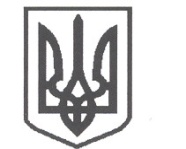 УКРАЇНАСРІБНЯНСЬКА СЕЛИЩНА РАДАЧЕРНІГІВСЬКОЇ ОБЛАСТІРІШЕННЯ(друга сесія восьмого скликання)23 грудня  2020 року    смт Срібне                                                                             Про надання правапершого підписуВідповідно до Регламенту Срібнянської селищної ради, затвердженого рішенням першої сесії Срібнянської селищної ради від 25.11.2020 року,   Закону України “Про бухгалтерський облік та фінансову звітність в Україні” від 16.07.1999 року №996-XIV, п. 6.2 Наказу Державної казначейської служби України “Про затвердження Порядку відкриття та закриття рахунків у національній валюті в органах Державної казначейської служби України” від 22.06.2012 №758, керуючись статтею 26 Закону України «Про місцеве самоврядування в Україні», селищна рада вирішила:1. Надати право першого підпису платіжних, розрахункових, фінансових та інших розпорядчих документів Срібнянської селищної ради селищному голові ПАНЧЕНКО Олені Василівні.Селищний голова 					                              О.ПАНЧЕНКО